EL SALTO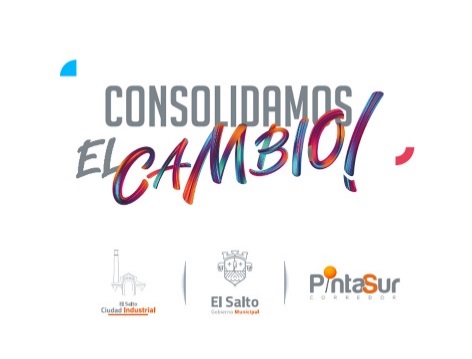 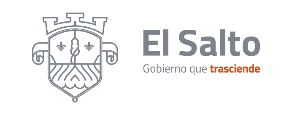 GOBIERNO MUNICIPALPROGRAMA OPERATIVO ANUAL 2022COORDINACIÓN: General de Administración e Innovación Gubernamental.DEPENDENCIA: Dirección de Tecnologías de Innovación y Comunicación.JEFATURA: Desarrollo de Sistemas.ACCIONESOBJETIVOSMETAS ESTIMADASINDICADOR PROGRAMACIÓN ANUAL PROGRAMACIÓN ANUAL PROGRAMACIÓN ANUAL PROGRAMACIÓN ANUAL PROGRAMACIÓN ANUAL PROGRAMACIÓN ANUAL PROGRAMACIÓN ANUAL PROGRAMACIÓN ANUAL PROGRAMACIÓN ANUAL PROGRAMACIÓN ANUAL PROGRAMACIÓN ANUAL PROGRAMACIÓN ANUALACCIONESOBJETIVOSMETAS ESTIMADASINDICADOREneroFebreroMarzoAbrilMayoJunioJulioAgostoSeptiembreOctubreNoviembreDiciembreDiciembreImplementar el reloj checador por medio de la aplicación móvil.Automatizar los procesos de asistencia de los trabajadores, permitiendo el análisis de puntualidad, inasistencias y tiempos libres. Controlar la entrada y salida del personal de la administración pública.Base de datos del sistema web y aplicación móvil.Actualizar de manera  continua el portal web.Operar y supervisar el buen funcionamiento del portal.Contribuir con la transparencia y acceso a la información del municipio.Numero de  actualizaciones realizadas.Desarrollar  un ERP (sistema de automatización y administración de procesos) Contar con los  mecanismos informáticos  necesarios para el desarrollo y modernización de los sistemas de la administración pública. Agilizar los procesos de recaudación de impuestos, así como el  control de trámites y servicios.Porcentaje de avance en el desarrollo del software.